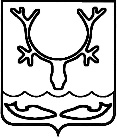 СОВЕТ городского округа "Город НАРЬЯН-МАР" 43-я сессия IV созыва______________________________________ решениеОб утверждении Перечня индикаторов риска нарушения обязательных требований при осуществлении муниципального контроля за исполнением единой теплоснабжающей организацией обязательств по строительству, реконструкции и (или) модернизации объектов теплоснабжения муниципального образования "Городской округ "Город Нарьян-Мар" В соответствии с Федеральным законом от 31.07.2020 № 248-ФЗ "О государственном контроле (надзоре) и муниципальном контроле в Российской Федерации", Федеральным законом от 06.10.2003 № 131-ФЗ "Об общих принципах организации местного самоуправления в Российской Федерации", Уставом муниципального образования "Городской округ "Город Нарьян-Мар", Положением "О муниципальном контроле за исполнением единой теплоснабжающей организацией обязательств по строительству, реконструкции и (или) модернизации объектов теплоснабжения муниципального образования "Городской округ "Город Нарьян-Мар", утвержденным решением Совета городского округа "Город Нарьян-Мар" от 23.12.2021 № 281-р, Совет городского округа "Город Нарьян-Мар" РЕШИЛ:1. Утвердить Перечень индикаторов риска нарушения обязательных требований при осуществлении муниципального контроля за исполнением единой теплоснабжающей организацией обязательств по строительству, реконструкции и (или) модернизации объектов теплоснабжения муниципального образования "Городской округ "Город Нарьян-Мар" (прилагается).2. Настоящее решение вступает в силу после его официального опубликования.г. Нарьян-Мар29 сентября 2022 года№ 362-рУТВЕРЖДЕНрешением Совета городского округа"Город Нарьян-Мар"от 29.09.2022 № 362-рПеречень индикаторов риска нарушения обязательных требованийпри осуществлении муниципального контроля за исполнением единой теплоснабжающей организацией обязательств по строительству, реконструкции и (или) модернизации объектов теплоснабжения муниципального образования "Городской округ "Город Нарьян-Мар" 1. Индикаторами риска нарушения обязательных требований при осуществлении муниципального контроля за исполнением единой теплоснабжающей организацией обязательств по строительству, реконструкции и (или) модернизации объектов теплоснабжения муниципального образования "Городской округ "Город Нарьян-Мар" (далее – индикаторы риска нарушения обязательных требований) являются:1.1.	Невыполнение в установленный срок законного предписания отдела муниципального контроля Администрации муниципального образования "Городской округ "Город Нарьян-Мар" об устранении выявленных нарушений обязательных требований либо частичное исполнение предписания в указанный этим предписанием срок, уклонение от его исполнения, непредставление (несвоевременное представление) документов, подтверждающих исполнение предписания.1.2.	Наличие в течение двух лет, предшествующих проведению контрольного мероприятия, двух и более предостережений о недопустимости нарушения обязательных требований, направленных контролируемому лицу.1.3.	Две и более аварии, произошедшие на одних и тех же объектах теплоснабжения в течение трех месяцев подряд.1.4.	Два и более обращения в Администрацию муниципального образования "Городской округ "Город Нарьян-Мар" потребителей по вопросам надежности теплоснабжения, а также разногласий, возникающих между единой теплоснабжающей организацией и потребителем тепловой энергии, в течение трех месяцев подряд.1.5.	Несоблюдение единой теплоснабжающей организацией перечня мероприятий по строительству, реконструкции и (или) модернизации объектов теплоснабжения, необходимых для развития, повышения надежности и энергетической эффективности системы теплоснабжения, определенных для нее в схеме теплоснабжения. 1.6.	Нарушение единой теплоснабжающей организацией сроков реализации мероприятий по строительству, реконструкции и (или) модернизации объектов теплоснабжения, необходимых для развития, повышения надежности и энергетической эффективности системы теплоснабжения, определенных для нее в схеме теплоснабжения.2. Администрация муниципального образования "Городской округ "Город Нарьян-Мар" в целях выявления индикаторов риска нарушения обязательных требований использует сведения о контролируемых лицах, полученные с соблюдением требований законодательства Российской Федерации из любых источников, обеспечивающих их достоверность, в том числе в ходе проведения профилактических мероприятий, выездных обследований, из обращений юридических и физических лиц, из сообщений средств массовой информации, систем межведомственного информационного взаимодействия, иных информационных систем.3. При осуществлении муниципального контроля за исполнением единой теплоснабжающей организацией обязательств по строительству, реконструкции и (или) модернизации объектов теплоснабжения муниципального образования "Городской округ "Город Нарьян-Мар" система управления рисками причинения вреда (ущерба) охраняемым законом ценностям не применяется.Глава городского округа"Город Нарьян-Мар"_____________________О.О. БелакПредседатель Совета городского округа "Город Нарьян-Мар"_______________________Ю.И. Суський